Ime i prezime učenika:   	R azredni odjel u ŠPUD-u:   	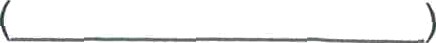 PRIJAVNICA ZA POLAGANJE RAZREDNOG ISPITAZA GLAZBENE I PLESNE ŠKOLERok:  	(naziv glazbene ili plesne  škole)Prijavljujem  se za polaganje ispita iz:  	Prilog: potvrda o plaćenim troškovima ispita           (ispunjava    ŠPUD)  					           (ispunjava    UČENIK)Primljeno: 		godine KLASA: 602-03/	URBROJ: 251-98-	Potpis učenika:Adresa:	 Mjesto:    	E-mail:___________________________Mob:____________________________